Zleceniodawca: 						Leszno, dnia ……………………………….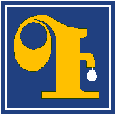 ………………….…………………………………            Imię i nazwisko/nazwa firmy……………………………………………………Adres zamieszkania/siedziby………………………………………………….NIP…………………………………………….Tel. ………………………………………….Miejskie Przedsiębiorstwo Wodociągów i Kanalizacji Sp. z o.o. w Lesznieul. Lipowa 7664-100 LesznoZlecenie wykonania usługi              Część A ( wypełnia zleceniodawca)Niniejszym zlecam wykonanie usługi:Dla obiektu …………………………………..………………..…………….…... położonego w …………………………………….…………………               (rodzaj obiektu np. budynek mieszkalny, działka)		                                                 (miejscowość)przy  ul. …………...........................................................  dz. nr……………………………………………(nr ewidencyjny działki)Oświadczam, że zapoznałem się z cennikiem usług świadczonych przez MPWiK. Jednocześnie upoważniam MPWiK Sp. z o.o. w Lesznie do wystawienia faktury VAT bez mojego podpisu.Wyrażam zgodę na przetwarzanie moich danych osobowych zawartych we wniosku dla potrzeb niezbędnych do realizacji zlecenia zgodnie z ustawą z dnia 29 sierpnia 1997 r. o ochronie danych osobowych ( Dz. U. nr 133, poz. 833)…………………………….…………..             Czytelny podpisZałączniki:- kopia mapy sytuacyjnej Część B ( wypełnia pracownik MPWiK)Zlecenie zrealizowano w dniu ….……………………..., koszt wykonania usługi …………………………………….. Faktura nr…………………………….. z dnia …………………………………..…………………………….…………..                     Podpis Kontroli sprawności, ciśnienia wody oraz wydajności hydrantówKontroli sprawności, ciśnienia wody oraz wydajności hydrantówLokalizacji nieszczelności na sieci/przyłączu wody lub kanalizacjiLokalizacji nieszczelności na sieci/przyłączu wody lub kanalizacjiCzyszczenia hydrodynamicznego sieci kanalizacyjnejCzyszczenia hydrodynamicznego sieci kanalizacyjnejMonitorowania stanu sieci kanalizacyjnej – inspekcja CCTVMonitorowania stanu sieci kanalizacyjnej – inspekcja CCTVKontroli poprawności odprowadzenia wód deszczowych Kontroli poprawności odprowadzenia wód deszczowych Naprawy przyłącza ………………………………………………………..Naprawy przyłącza ………………………………………………………..Zaprojektowania przyłącza wodociągowego/kanalizacji sanitarnej/deszczowej1Wybudowanie przyłącza wodociągowego/kanalizacji sanitarnej/deszczowej1Zaprojektowania przyłącza wodociągowego/kanalizacji sanitarnej/deszczowej1Wybudowanie przyłącza wodociągowego/kanalizacji sanitarnej/deszczowej1Zaprojektowania przyłącza wodociągowego/kanalizacji sanitarnej/deszczowej1Wybudowanie przyłącza wodociągowego/kanalizacji sanitarnej/deszczowej1Zaprojektowania przyłącza wodociągowego/kanalizacji sanitarnej/deszczowej1Wybudowanie przyłącza wodociągowego/kanalizacji sanitarnej/deszczowej1Zaprojektowania przyłącza wodociągowego/kanalizacji sanitarnej/deszczowej1Wybudowanie przyłącza wodociągowego/kanalizacji sanitarnej/deszczowej1Zaprojektowania przyłącza wodociągowego/kanalizacji sanitarnej/deszczowej1Wybudowanie przyłącza wodociągowego/kanalizacji sanitarnej/deszczowej1Wynajmu sprzętu budowlanego - koparkiWynajmu sprzętu budowlanego - koparki